Zpravodaj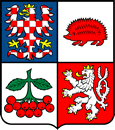 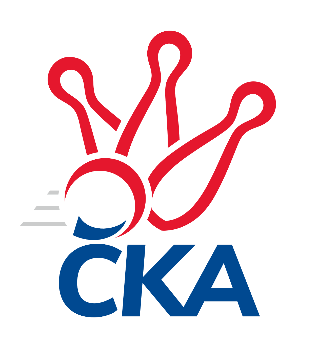 kuželkářského svazu Kraje VysočinaKrajská soutěž Vysočiny 2023/2024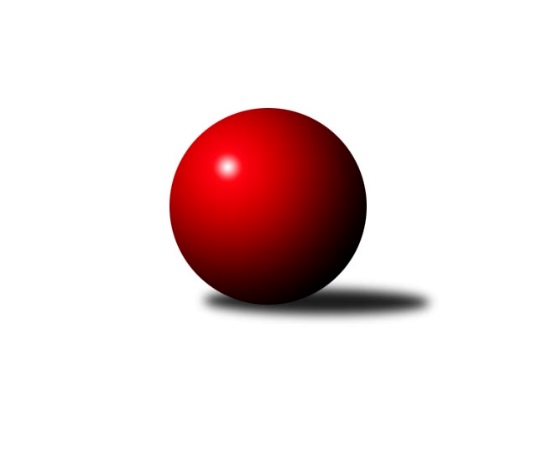 Č.13Ročník 2023/2024	11.2.2024Nejlepšího výkonu v tomto kole: 1765 dosáhlo družstvo: TJ Slovan Kamenice nad Lipou EVýsledky 13. kolaSouhrnný přehled výsledků:TJ Start Jihlava B	- TJ Nové Město na Moravě C	1:5	1466:1489	3.0:5.0	7.2.TJ Třebíč D	- TJ Slovan Kamenice nad Lipou D	5:1	1759:1738	4.0:4.0	8.2.TJ Slovan Kamenice nad Lipou E	- Sokol Častrov 	5:1	1765:1676	4.0:4.0	9.2.KK SCI Jihlava 	- TJ Spartak Pelhřimov G		dohrávka		22.2.Tabulka družstev:	1.	KK Slavoj Žirovnice B	11	9	0	2	48.0 : 18.0	55.0 : 33.0	1716	18	2.	Sokol Častrov	12	8	1	3	50.0 : 22.0	63.5 : 32.5	1683	17	3.	TJ Třebíč D	12	8	0	4	43.0 : 29.0	49.5 : 46.5	1639	16	4.	TJ Nové Město na Moravě C	11	7	0	4	36.5 : 29.5	46.0 : 42.0	1625	14	5.	TJ Slovan Kamenice nad Lipou D	11	5	0	6	35.5 : 30.5	48.5 : 39.5	1659	10	6.	TJ Start Jihlava B	12	4	1	7	30.0 : 42.0	39.0 : 57.0	1615	9	7.	TJ Spartak Pelhřimov G	10	3	1	6	19.0 : 41.0	35.5 : 44.5	1616	7	8.	KK SCI Jihlava	11	3	0	8	28.0 : 38.0	46.0 : 42.0	1607	6	9.	TJ Slovan Kamenice nad Lipou E	12	2	1	9	16.0 : 56.0	25.0 : 71.0	1491	5Podrobné výsledky kola:	TJ Start Jihlava B	1466	1:5	1489	TJ Nové Město na Moravě C	Marta Tkáčová	 	 207 	 182 		389 	2:0	 325 		165 	 160		Jiří Kraus	Nikola Partlová	 	 193 	 188 		381 	1:1	 387 		178 	 209		Petra Svobodová	Robert Lacina	 	 193 	 183 		376 	0:2	 410 		215 	 195		Katka Moravcová	Tomáš Vestfál	 	 172 	 148 		320 	0:2	 367 		174 	 193		Karel Hlisnikovskýrozhodčí: Jiří Cháb st.Nejlepší výkon utkání: 410 - Katka Moravcová	TJ Třebíč D	1759	5:1	1738	TJ Slovan Kamenice nad Lipou D	Marie Dobešová	 	 226 	 235 		461 	2:0	 422 		210 	 212		Pavel Vodička	Jiří Pavlas	 	 221 	 231 		452 	1:1	 439 		224 	 215		Petra Schoberová	Petr Dobeš st.	 	 198 	 201 		399 	0:2	 436 		212 	 224		Pavel Šindelář	Petr Picmaus	 	 219 	 228 		447 	1:1	 441 		248 	 193		Aleš Schoberrozhodčí:  Vedoucí družstevNejlepší výkon utkání: 461 - Marie Dobešová	TJ Slovan Kamenice nad Lipou E	1765	5:1	1676	Sokol Častrov 	Jan Švarc	 	 225 	 258 		483 	2:0	 377 		183 	 194		Jiří Houška	Josef Vančík	 	 224 	 209 		433 	0:2	 461 		245 	 216		Petr Němec	Miroslav Votápek	 	 191 	 223 		414 	1:1	 407 		218 	 189		Martin Marek	David Fára	 	 204 	 231 		435 	1:1	 431 		211 	 220		Michal Votrubarozhodčí: David FáraNejlepší výkon utkání: 483 - Jan ŠvarcPořadí jednotlivců:	jméno hráče	družstvo	celkem	plné	dorážka	chyby	poměr kuž.	Maximum	1.	Miroslav Němec 	Sokol Častrov 	438.89	306.1	132.8	7.1	7/7	(489)	2.	Jan Bureš 	KK Slavoj Žirovnice B	437.83	296.5	141.3	4.5	4/6	(473)	3.	Jiří Poláček 	TJ Start Jihlava B	437.00	297.9	139.1	4.4	4/6	(451)	4.	Svatopluk Birnbaum 	KK SCI Jihlava 	433.40	297.4	136.1	4.4	4/6	(464)	5.	Petr Němec 	Sokol Častrov 	433.33	296.9	136.4	5.2	6/7	(468)	6.	Zdeněk Januška 	KK Slavoj Žirovnice B	430.83	294.6	136.3	6.3	6/6	(453)	7.	Petr Picmaus 	TJ Třebíč D	429.55	298.7	130.9	6.7	4/6	(483)	8.	Daniel Bašta 	KK Slavoj Žirovnice B	429.17	292.9	136.3	6.1	5/6	(463)	9.	Petra Schoberová 	TJ Slovan Kamenice nad Lipou D	427.38	295.6	131.8	5.5	7/7	(472)	10.	Petra Svobodová 	TJ Nové Město na Moravě C	426.55	292.1	134.5	9.1	5/6	(462)	11.	Pavel Šindelář 	TJ Slovan Kamenice nad Lipou D	426.25	294.5	131.8	6.1	6/7	(455)	12.	Jiří Lukšanderl 	TJ Start Jihlava B	426.00	295.4	130.6	7.0	5/6	(444)	13.	Vilém Ryšavý 	KK Slavoj Žirovnice B	425.69	302.7	123.0	7.6	6/6	(482)	14.	Petr Dobeš  st.	TJ Třebíč D	425.56	292.1	133.5	5.9	5/6	(479)	15.	David Jelínek 	KK Slavoj Žirovnice B	422.25	288.7	133.6	6.4	4/6	(475)	16.	Karel Hlisnikovský 	TJ Nové Město na Moravě C	422.07	296.8	125.3	5.7	6/6	(470)	17.	Dominik Schober 	TJ Slovan Kamenice nad Lipou D	421.33	290.4	131.0	7.3	6/7	(439)	18.	Michal Votruba 	Sokol Častrov 	421.06	285.2	135.8	7.6	6/7	(470)	19.	Jiří Chalupa 	KK SCI Jihlava 	419.58	293.6	126.0	7.3	6/6	(486)	20.	Katka Moravcová 	TJ Nové Město na Moravě C	416.76	295.0	121.8	7.8	5/6	(436)	21.	Jan Hruška 	TJ Spartak Pelhřimov G	416.38	283.9	132.5	7.0	4/6	(445)	22.	Miroslav Matějka 	KK SCI Jihlava 	414.88	295.3	119.6	10.1	4/6	(430)	23.	Martin Marek 	Sokol Častrov 	414.10	290.6	123.5	7.3	5/7	(440)	24.	Zdeněk Toman 	TJ Třebíč D	413.11	290.9	122.2	9.3	6/6	(458)	25.	Lukáš Melichar 	TJ Spartak Pelhřimov G	410.79	282.9	127.9	6.1	6/6	(449)	26.	Nikola Partlová 	TJ Start Jihlava B	408.57	283.4	125.1	7.7	4/6	(449)	27.	Aleš Schober 	TJ Slovan Kamenice nad Lipou D	407.65	288.5	119.2	11.9	5/7	(441)	28.	Lucie Melicharová 	TJ Spartak Pelhřimov G	406.56	277.6	128.9	7.9	5/6	(431)	29.	Jiří Pavlas 	TJ Třebíč D	403.96	280.6	123.4	10.8	4/6	(452)	30.	Aleš Hrstka 	TJ Nové Město na Moravě C	402.00	288.0	114.0	9.8	4/6	(431)	31.	Radek David 	TJ Spartak Pelhřimov G	401.48	288.1	113.4	10.2	5/6	(448)	32.	Robert Birnbaum 	KK SCI Jihlava 	400.50	287.0	113.5	10.9	4/6	(431)	33.	Tomáš Vestfál 	TJ Start Jihlava B	395.45	282.7	112.8	9.9	5/6	(423)	34.	Jiří Poduška 	TJ Spartak Pelhřimov G	384.67	276.7	108.0	13.1	4/6	(406)	35.	Marta Tkáčová 	TJ Start Jihlava B	382.42	273.7	108.7	13.0	4/6	(412)	36.	Josef Vančík 	TJ Slovan Kamenice nad Lipou E	381.35	277.7	103.7	11.2	4/6	(433)	37.	Robert Lacina 	TJ Start Jihlava B	376.25	279.6	96.7	15.6	4/6	(408)	38.	Václav Rychtařík  st.	TJ Slovan Kamenice nad Lipou E	372.85	278.6	94.3	13.4	4/6	(418)	39.	David Fára 	TJ Slovan Kamenice nad Lipou E	370.03	266.8	103.2	14.1	6/6	(435)	40.	Libuše Kuběnová 	TJ Nové Město na Moravě C	369.67	267.4	102.3	9.7	4/6	(389)	41.	Vladimír Dočekal 	KK SCI Jihlava 	363.80	269.8	94.0	13.5	5/6	(392)		Josef Vrbka 	TJ Třebíč D	450.00	310.0	140.0	4.0	1/6	(450)		Jan Švarc 	TJ Slovan Kamenice nad Lipou E	430.75	296.1	134.7	4.0	2/6	(483)		Marie Dobešová 	TJ Třebíč D	417.75	299.3	118.4	10.6	3/6	(473)		František Kuběna 	TJ Nové Město na Moravě C	416.50	290.5	126.0	8.5	2/6	(451)		Miroslav Votápek 	TJ Slovan Kamenice nad Lipou E	414.00	289.0	125.0	8.0	1/6	(414)		Jaroslav Kolář 	Sokol Častrov 	412.67	280.7	132.0	6.3	3/7	(435)		Tereza Cimplová 	TJ Slovan Kamenice nad Lipou E	405.00	296.5	108.5	9.5	2/6	(407)		Jaroslav Šindelář 	TJ Slovan Kamenice nad Lipou D	404.25	290.3	114.0	12.8	2/7	(435)		Zdeňka Nováková 	Sokol Častrov 	401.00	284.0	117.0	12.0	1/7	(401)		Martin Janík 	TJ Třebíč D	399.25	280.3	119.0	7.3	2/6	(406)		Rozálie Pevná 	TJ Třebíč D	397.00	295.0	102.0	10.0	1/6	(397)		Jaroslav Dobeš 	TJ Třebíč D	396.33	281.3	115.0	11.7	3/6	(431)		Václav Paulík 	TJ Slovan Kamenice nad Lipou D	390.50	271.0	119.5	9.5	2/7	(396)		Michaela Šťastná 	TJ Start Jihlava B	390.00	264.0	126.0	8.0	1/6	(403)		Jiří Čamra 	TJ Spartak Pelhřimov G	387.00	308.0	79.0	17.0	1/6	(387)		Pavel Vodička 	TJ Slovan Kamenice nad Lipou D	383.17	280.7	102.5	14.5	3/7	(422)		Pavel Vaníček 	TJ Slovan Kamenice nad Lipou E	379.67	283.2	96.5	13.5	3/6	(399)		Adam Straka 	TJ Třebíč D	373.00	259.0	114.0	9.0	1/6	(373)		Anna Doležalová 	KK SCI Jihlava 	372.47	261.9	110.6	12.7	3/6	(441)		Jiří Houška 	Sokol Častrov 	355.67	249.7	106.0	12.7	3/7	(377)		Jiří Buzek 	TJ Slovan Kamenice nad Lipou E	337.67	247.8	89.8	17.8	3/6	(366)		Jiří Kraus 	TJ Nové Město na Moravě C	333.50	244.0	89.5	19.0	2/6	(342)Sportovně technické informace:Starty náhradníků:registrační číslo	jméno a příjmení 	datum startu 	družstvo	číslo startu
Hráči dopsaní na soupisku:registrační číslo	jméno a příjmení 	datum startu 	družstvo	Program dalšího kola:14. kolo15.2.2024	čt	17:30	TJ Spartak Pelhřimov G- TJ Slovan Kamenice nad Lipou E				-- volný los --- TJ Třebíč D	16.2.2024	pá	17:00	TJ Slovan Kamenice nad Lipou D- KK SCI Jihlava 	16.2.2024	pá	18:00	Sokol Častrov - TJ Start Jihlava B	Nejlepší šestka kola - absolutněNejlepší šestka kola - absolutněNejlepší šestka kola - absolutněNejlepší šestka kola - absolutněNejlepší šestka kola - dle průměru kuželenNejlepší šestka kola - dle průměru kuželenNejlepší šestka kola - dle průměru kuželenNejlepší šestka kola - dle průměru kuželenNejlepší šestka kola - dle průměru kuželenPočetJménoNázev týmuVýkonPočetJménoNázev týmuPrůměr (%)Výkon3xJan ŠvarcKamenice E4834xJan ŠvarcKamenice E117.414833xPetr NěmecČastrov 4614xPetr NěmecČastrov 112.064612xMarie DobešováTřebíč D4613xLukáš MelicharPelhřimov G110.714574xLukáš MelicharPelhřimov G4572xMarie DobešováTřebíč D106.284611xJiří PavlasTřebíč D4521xDavid FáraKamenice E105.744355xPetr PicmausTřebíč D4473xJiří ChalupaKK SCI Jihlava 105.62436